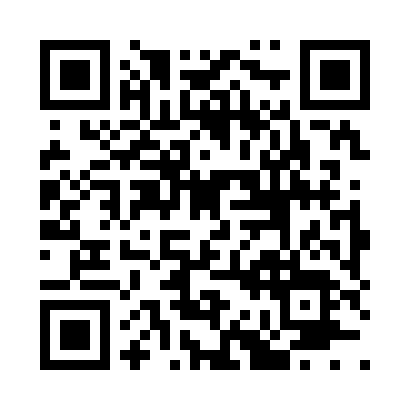 Prayer times for Bailey, Arkansas, USAMon 1 Jul 2024 - Wed 31 Jul 2024High Latitude Method: Angle Based RulePrayer Calculation Method: Islamic Society of North AmericaAsar Calculation Method: ShafiPrayer times provided by https://www.salahtimes.comDateDayFajrSunriseDhuhrAsrMaghribIsha1Mon4:285:551:104:598:259:522Tue4:285:551:104:598:259:523Wed4:295:551:104:598:259:514Thu4:305:561:114:598:259:515Fri4:305:561:114:598:259:516Sat4:315:571:114:598:259:507Sun4:325:581:115:008:249:508Mon4:335:581:115:008:249:509Tue4:335:591:115:008:249:4910Wed4:345:591:115:008:239:4911Thu4:356:001:125:008:239:4812Fri4:366:011:125:008:239:4713Sat4:376:011:125:008:229:4714Sun4:376:021:125:008:229:4615Mon4:386:021:125:008:219:4516Tue4:396:031:125:008:219:4517Wed4:406:041:125:008:209:4418Thu4:416:041:125:008:209:4319Fri4:426:051:125:008:199:4220Sat4:436:061:125:008:199:4121Sun4:446:071:125:008:189:4122Mon4:456:071:125:008:179:4023Tue4:466:081:135:008:179:3924Wed4:476:091:135:008:169:3825Thu4:486:101:135:008:159:3726Fri4:496:101:135:008:149:3627Sat4:506:111:135:008:149:3528Sun4:516:121:125:008:139:3429Mon4:526:131:124:598:129:3230Tue4:536:131:124:598:119:3131Wed4:546:141:124:598:109:30